Sveučilište Josipa Jurja Strossmayera u OsijekuFilozofski fakultet Osijek POZIVA sve zainteresirane za upis na Poslijediplomski sveučilišni studij Književnost i kulturni identitet, iz znanstvenog područja humanističkih znanosti, znanstvenog polja filologije, da podnesu pretprijavu.Pretprijave se podnose od 14. lipnja do 7. srpnja 2017.Opći uvjeti i kriteriji upisa I. Doktorski studij mogu upisati: 1. Pristupnici koji imaju završen koji fakultet iz područja humanističkih znanosti 2. Pristupnici koji posjeduju diplomu magistra znanosti iz područja humanističkih znanosti3. Pristupnici koji su odslušali koji magistarski studij i položili sve propisane ispiteUkoliko se pojave kandidati izvan navedenih kategorija njihov će status pojedinačno rješavati Povjerenstvo za stjecanje doktorata znanosti.II. Pristupnici za upis na studij moraju imati prosjek ocjena 4,0. Pristupnici s nižim prosjekom mogu se upisati iznimno, uz preporuke dvaju sveučilišnih nastavnika i na temelju odluke Povjerenstva za stjecanje doktorata znanosti.III. Pristupnici moraju aktivno vladati najmanje jednim stranim jezikom.IV. Pristupnici iz inozemstva mogu se upisati na studij ako su završili humanistički studij na inozemnom visokom učilištu, uz preporuke dvaju sveučilišnih nastavnika i na temelju odluke Povjerenstva za stjecanje doktorata znanosti.Obavijesti o studijuPoslijediplomski sveučilišni studij traje tri godine odnosno šest semestara, a završetkom studija stječe se 180 ECTS bodova i akademski stupanj doktora znanosti iz znanstvenog područja humanističkih znanosti, znanstvenog polja filologije.Školarina po semestru studija: 11.670,00 kuna.Školarina studija ne uključuje troškove ocjene i obrane doktorskog rada, tiskanje diplome i promociju.Opis studija dostupan je na službenoj stranici Filozofskoga fakulteta Osijek (http://www.ffos.unios.hr/svi-doktorski-studiji-jezikoslovlje-knjizevnost-i-kulturni-identitet-pedagogija/studijski-program-pss-knjizevnost-i-kulturni-identitet), a dodatne obavijesti mogu se dobiti u Uredu za studentska pitanja osobno ili telefonski na broj 031/494-645 te elektroničkom poštom od stručne referentice za poslijediplomske studije Katarine Brkić, dipl. prav. (kbrkic@ffos.hr).Obrazac za pretprijavu nalazi se u prilogu.Ispunjeni obrazac dostavlja se osobno Uredu za studentska pitanja Filozofskog fakulteta Sveučilišta Josipa Jurja Strossmayera u Osijeku, Lorenza Jägera 9, 31 000 Osijek, telefaksom na broj 031/212-514 ili elektroničkom poštom na adresu kbrkic@ffos.hr s naznakom Pretprijava za upis na Poslijediplomski sveučilišni studij Književnost i kulturni identitet.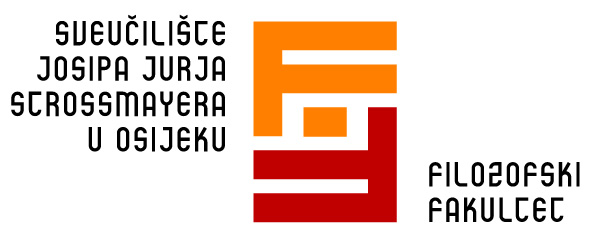 Poslijediplomski sveučilišni studijKnjiževnost i kulturni identitetPRIJAVA ZA UPISIme i prezimeOIBJMBGAdresaTelefon / e-poštaZavršeno obrazovanjePodaci o zaposlenjuPriloziNapomenaDatumVlastoručni potpis